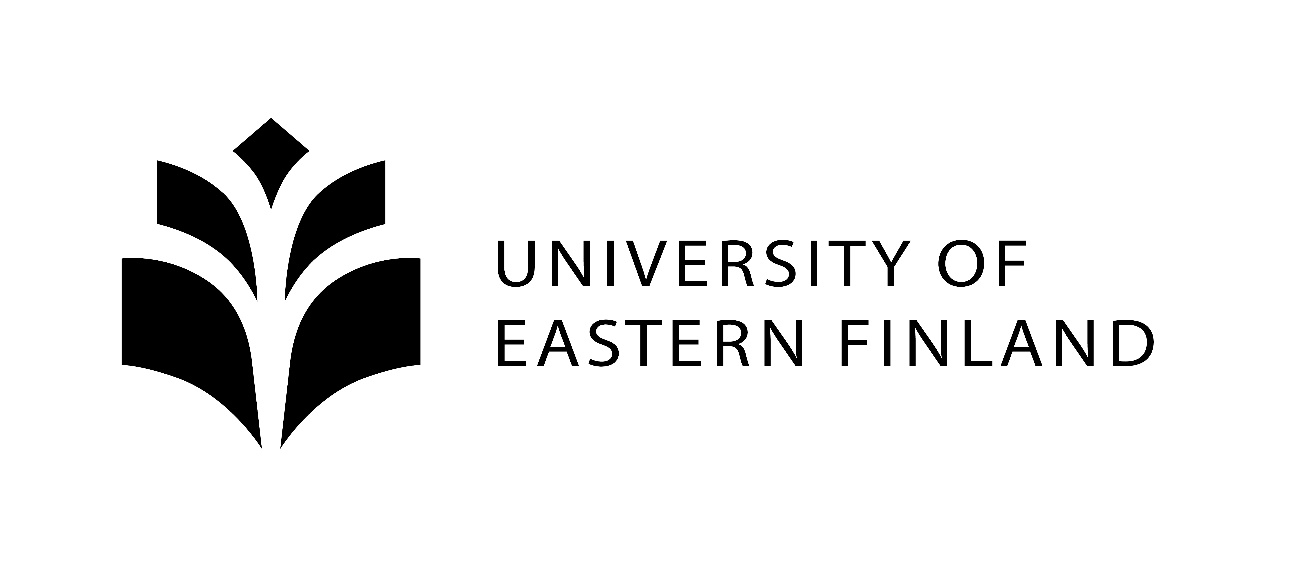 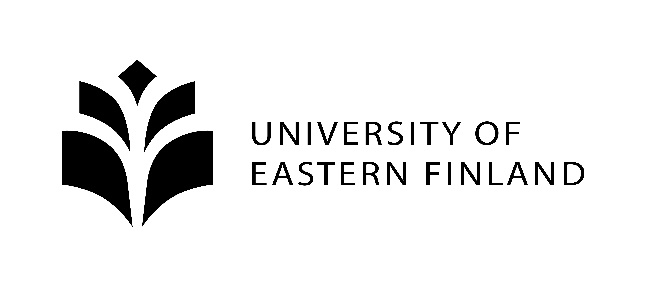 1. Koulun oppilashuollon askelkartta2. Kouluyhteisön jäsenten vastuualueet oppilashuollossa3. Toimiva moniammatillinen yhteistyö oppilashuollossaEsimerkkitapausA-ZAskel 1:ArvioiAskel 2.Toimi näinAkuutti tuen tarveHuolta herättävä määrä poissaoloja1. Ensimmäinen huolta herättävä poissaolo tai oppilas jättää toistuvasti väliin esim. viikoittain tietyn oppitunnin2. Yli 30 tuntia 3. Yli 60 tuntia sairauspoissaoloja/muita1. Heti yhteys huoltajaan/ luokanopettajaan/-ohjaajaan. Jokaisella opettajalla vastuu merkitä poissaolot Wilmaan. Sovitaan huoltajan kanssa korvaavat tehtävät2. Luokanopettaja/Luokanohjaaja ottaa yhteyttä huoltajaan ja sopii, miten asiassa edetään/seurataan sekä konsultoi oppilashuoltoryhmää3. Oppilashuoltoryhmään yhteys sekä yhteistyö huoltajan kanssa Yli 60h sairauspoissaoloista oppilas/huoltaja toimittaa sairauslomatodistuksen rehtorille, koululla on oikeus saada opetuksen järjestämiseksi tarvittavat terveystiedot
Konsultoidaan tarvittaessa lastensuojelua tai tehdään tarpeen vaatiessa lastensuojeluilmoitus. Oppilashuoltohenkilöstö sopii tarvittavista jatkotoimenpiteistä.KiinnipitotilanneMitä muita keinoja on tilanteen ratkaisemiseksi?Onko oppilas vaaraksi itselleen tai muille?Kiinnipito on viimeinen vaihtoehto.Tilanne kirjataan joka kerta.Huoltajalle tehdään aina ilmoitus.Koulualueelta poistuminenTilanteessa oppilaan turvallisuus on ensisijaista.Toimintatapa valitaan yksilöllisesti tilanteen mukaan.Koulualueelta poistumisesta ilmoitetaan huoltajille ja tarvittaessa poliisille.Koulunkäyntikyvyn arvioiminenOnko oppilas vaaraksi itselleen tai muille?Onko koulunkäyntikyky heikentynyt vain hetkellisesti?Järjestetään oppilaalle rauhallinen ja turvallinen tila.Koulu on yhteydessä huoltajiin.Tarvittaessa kutsutaan kokoon yksilöllinen oppilashuoltoryhmä.Koulutapaturma ja vahingot Pienimmästäkin tapaturmasta ilmoitus huoltajalle.1. Ensimmäinen paikallaolija antaa ensiapua.2. Otetaan tarvittaessa yhteys terveydenhoitajaan tai soitetaan 112. 3. Akuuteissa tilanteissa soitetaan ambulanssi, mutta muuten kuljetuksesta vastaa ensisijaisesti huoltaja.4. Yhteydenotto huoltajiin heti kun mahdollista.5. Täytetään tapaturmailmoitus ja jätetään se kansliaan.Lastensuojeluilmoituksen tekeminenOnko tilanteessa tehtävä lastensuojeluilmoitus?Kenen tehtäviin ilmoituksen teko kuuluu?Opettajalla on velvollisuus tehdä lastensuojeluilmoitus tarvittaessa. Nimettömänä ilmoitusta ei voi tehdä, paitsi tapauksissa, joissa katsotaan, että lapsen etu vaarantuu.Konsultoidaan kuraattoria.Oppilaalla/huoltajilla ja koululla ei ole yhteistä kieltäOnko koulun henkilökunnalla mahdollisuutta tulkata?Yhteydenotto tulkkipalveluun.Yhteydenoton tekee tulkkipalvelua tarvitseva opettaja.Oppilashuollon palaveritKuka on vastuussa koolle kutsumisesta?Kuka on vastuussa etenemisestä?Kuka on vastuussa työnjaosta?1. Selkeä struktuuri palaverin kulusta tiedoksi palaverin alussa kaikille osallistujille.2. Sovitaan vastuut ja koordinaatio.Oppilas ilmaisee huolia/Huoli herääOle läsnä oppilaalle.1. Toimitaan koulun kriisisuunnitelman mukaisesti.2. Koulu tarjoaa keskusteluapua: Kuraattori / Psyykkari / Psykologi / Erityisopettaja / OppilaanohjaajaPedagogisen tuen tarveOnko tukea saatavilla omaan luokkaan?Onko TUPA/PARKKI/PAJA-luokassa tilaa?Luokan- tai aineenopettaja konsultoi laaja-alaista erityisopettajaa.Tiedonsiirto oppilashuollossaKuka tarvitsee tiedon?Minkä väylän kautta tieto välitetään?Välttämätön oppimisen ja koulunkäynnin järjestämisen kannalta tarvittava tieto välitetään kaikille oppilasta opettaville.Uhkaava käytös oppitunnillaTurvaa muut oppilaat.Poistu tilasta muiden oppilaiden kanssa.Pyydä tilanteeseen toinen aikuinen.Yksilöllisen oppilashuoltoryhmän kokoon kutsuminenHuoltajan kanssa on tehty jo yhteistyötä, mutta ongelma jatkuu.Luokanopettaja tai -ohjaaja konsultoi erityisopettajaa.Lisää rivejä tarvittaessaTaulukkotoimintoAineenopettajaOhjata, opettaaErityisluokanopettajaHuoltajaICT-tukiTukea opettajia ja oppilaita teknologiassaKuraattoriPaikalla kaksi päivää viikossa (mitkä päivät?) laajasti vastuualueita, olla linkkinä sosiaalitoimen ja opetustoimen välillä KoulunkäynninohjaajaOppilaiden ohjaaminenAamuvalvontaKoulusihteeriLaaja-alainen erityisopettajaKoulunkäynnin tuki, oppimisen tukiLuokanohjaajaLuokanopettajaOppilaanohjaajaOppilasPsykologiOppimistutkimuksetKonsultaatioPsyykkariEnnaltaehkäisevä työRehtoriTerveydenhoitajaTerveystarkastuksetTerveysvalistusAvoin vastaanottoaika päivittäin.VirastomestariLisää rivejä tarvittaessaTaulukkotoiminto Toimivan moniammatillisen yhteistyön periaatteet Toimivan moniammatillisen yhteistyön periaatteetKeskinäinen riippuvuusKoko koulun henkilökunnalla on yhteinen vastuu oppilaiden hyvinvoinnista.Monialaiselle osaamiselle on tarve oppilashuollossa ja sen tulisi näkyä koulun arjessa.Järjestetään tiedonvälitykselle aikaa myös kasvotusten.Ammatilliset työtehtävätSovitaan yhteisesti työnjako yhteisölliselle ja yksilölliselle oppilashuollolle.Kirjataan ammattilaisten vastuualueet ja roolit ja tehdään näkyväksi koululla.JoustavuusJoustetaan rooleista oppilaan hyvinvoinnin takaamiseksi.Hyödynnetään eri ammattilaisten asiantuntijuutta ja yksilöllisiä vahvuuksia.Yhteisten tavoitteiden omistaminenLuodaan yhteiset tavoitteet ja luodaan yhtenäiset käytänteet.Huomioidaan oppilaan ja huoltajan osallisuus ja pyritään luomaan me-henkeä kouluyhteisössä.Toimivan moniammatillisen yhteistyön taustatekijätToimivan moniammatillisen yhteistyön taustatekijätTyöskentelyn tavoitteiden reflektoiminenSovitaan yhteys-/vastuuhenkilö eri prosesseihin.Arvioidaan työskentelyn etenemistä työskentelyn aikana sekä sen päätyttyä.Otetaan oppilaan ja huoltajan näkökulma huomioon.Ammatillinen rooliTunnistetaan ja tunnustetaan jokaisen toimijan rooli oppilashuollossa.Varataan aikaa työyhteisössä roolien sopimiselle.Rakenteelliset tekijätOppilashuollossa toimivat ammattilaiset ja koulun verkostot.Henkilökunnan tuntimitoitukset.Oppilasmäärä aikuista kohden.Persoonalliset tekijätKiinnitetään huomiota koko kouluyhteisön vuorovaikutussuhteisiin.Varataan aikaa vuorovaikutukselle.Luodaan oppilaan ja huoltajan osallistumiselle moninaisia mahdollisuuksia.Yhteistyön historiaPyritään tutustumaan oppilaisiin, huoltajiin ja muihin työyhteisön ammattilaisiin jo ennen yhteistyön tekemistä.